平成27年度　チームえびすスキルアップセミナー/個別相談会　　　　　　「国体終了後を見据えた地域産品の開発手法」～えひめ国体をどう活かすのか～～2017年「えひめ国体」を控えた今を考える～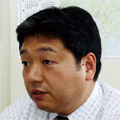 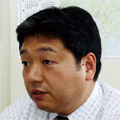 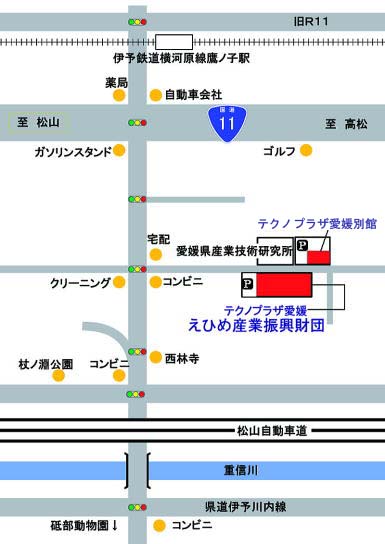 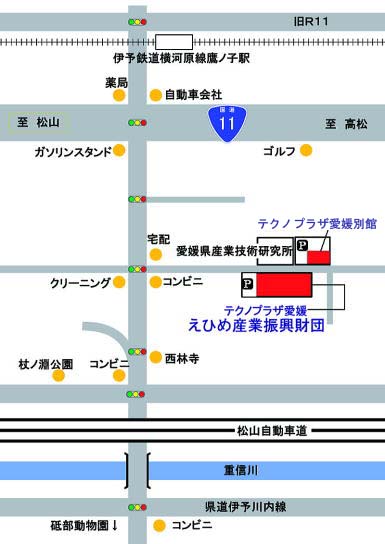 　平成27年度　チームえびすスキルアップセミナー/個別相談会　　　　　「国体終了後を見据えた地域産品の開発手法」～えひめ国体をどう活かすのか～～2017年「えひめ国体」を控えた今を考える～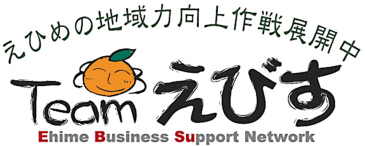 参加申込書参加申込書参加申込書参加申込書1.セミナー　　2.個別相談会　（希望に〇をお願いします）1.セミナー　　2.個別相談会　（希望に〇をお願いします）1.セミナー　　2.個別相談会　（希望に〇をお願いします）1.セミナー　　2.個別相談会　（希望に〇をお願いします）お名前（ふりがな）事業所名お電話番号ＦＡＸご住所メールアドレス